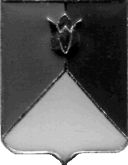 РОССИЙСКАЯ  ФЕДЕРАЦИЯАДМИНИСТРАЦИЯ КУНАШАКСКОГО  МУНИЦИПАЛЬНОГО РАЙОНА ЧЕЛЯБИНСКОЙ ОБЛАСТИПОСТАНОВЛЕНИЕот  «26» января 2016г.  № 75О  внесении   изменений в  постановлениеадминистрации   Кунашакского  муници-пального района  от  12.12.2014  № 2116«Об       утверждении       муниципальной программы   «Повышение   безопасности дорожного    движения   в   Кунашакском муниципальном     районе     на     2015  – 2017 годы» Руководствуясь Федеральным законом № 131-ФЗ от 06.10.2003 «Об общих принципах организации местного самоуправления в Российской Федерации», Уставом Кунашакского муниципального района, в соответствии со статьей 179 Бюджетного кодекса РФП О С Т А Н О В Л Я Ю:           1.Внести следующие изменения в постановление администрации Кунашакского муниципального района от 12.12.2014 г. № 2116 «Об утверждении муниципальной программы «Повышение безопасности дорожного движения в Кунашакском муниципальном районе на 2015 – 2017  годы»: приложение к постановлению  изложить в новой редакции (приложение).	2. Установить, что в ходе реализации Программы мероприятия и объемы их финансирования подлежат ежегодной корректировке с учетом возможностей средств бюджета Кунашакского муниципального района.	3. Управляющему делами администрации Якуповой Ю.Р. разместить настоящее постановление на официальном сайте администрации Кунашакского муниципального района и опубликовать в газете «Кунашакские вести».	4. Контроль за исполнением настоящего постановления возложить на первого заместителя Главы администрации района Р.Г.Галеева.Глава  района                                                                                                           С.Н.АминовУтверждена  постановлением администрации   Кунашакского   муниципального  района                                                     от « 26 » января  .№   75Муниципальная программа«Повышение безопасности дорожного движения вКунашакском муниципальном районе»на 2015 – 2017 годыПаспорт муниципальной программы «Повышение безопасности дорожного движения в Кунашакском муниципальном районе на 2015 - 2017 годы».Раздел I. Характеристика проблемы, на решение которой направлена ПрограммаАварийность на дорогах Кунашакского муниципального района является одной из важных социально-экономических проблем.К основным факторам, определяющим причины высокого уровня аварийности, как в области, так и в районе, следует отнести:- недостатки системы государственного управления, регулирования и контроля деятельности по безопасности дорожного движения;- массовое пренебрежение требованиями безопасности дорожного движения (далее - БДД) со стороны участников дорожного движения; недостаточная поддержка мероприятий, направленных на обеспечение безопасности дорожного движения, со стороны общества;- низкое качество подготовки водителей, приводящее к ошибкам в оценке дорожной обстановки;- недостатки технического обеспечения мероприятий БДД, в первую очередь, несоответствие технического уровня дорожно-уличной сети, транспортных средств, технических средств организации дорожного движения современным требованиям;- несвоевременность оказания медицинской помощи пострадавшим.Сохраняющаяся сложная обстановка с аварийностью во многом определяется постоянно возрастающей мобильностью населения при перераспределении объемов перевозок от общественного транспорта к личному.Одним из факторов, оказывающих наиболее сильное влияние на состояние безопасности дорожного движения, является высокий уровень автомобилизации.Наблюдается увеличение диспропорции между приростом числа автомобилей и приростом протяженности улично-дорожной сети, не рассчитанной на современные транспортные потоки. В результате растет количество участков дорог с критическим уровнем загрузки дорожной сети, при котором вероятность совершения дорожно-транспортных происшествий резко повышается.Для сложившейся ситуации характерны высокий уровень аварийности и тяжести последствий дорожно-транспортных происшествий, недостаточный уровень безопасности при перевозках пассажирских грузов.На протяжении ряда лет (анализ выполнен за период с 2010 по 2014 год) на территории района наблюдается снижение основных показателей аварийности.АНАЛИЗ АВАРИЙНОСТИ.На территории Кунашакского муниципального района в 2013 году по сравнению с 2010 годом количество дорожно-транспортных происшествий уменьшилось на 42% (с 72 до 42), погибших – на 35% (с 17 до 11), раненых на 41% (с 86 до 51), по вине водителей – на 3,8% (с 54 до 52), по вине пешеходов увеличилось на 33,3% (с 3 до 4), по вине водителей, управляющих транспортными средствами в состоянии опьянения снижено – на 66,6% (с 3 до 1), и по вине лиц, не имеющих права управления – на 63,6% (с 11 до 4).За 9 месяцев 2014 года по сравнению с прошлым годом отмечается снижение количества дорожно-транспортных происшествий на 3,2% (с 31 до 30), погибших увеличилось– на 66% (с 9 до 15), количество раненых осталось на уровне прошлого года 31, по вине водителей снижение – на 6,9% (с 29 до 27), по вине пешеходов увеличилось - на 33,3% (с 4 до 3), по вине нетрезвых водителей 100% (с 1 до 2), по вине лиц без водительского удостоверения снижение – на 75% (с 4 до 1).Из сказанного выше ясно, что в сложившейся ситуации проблема повышения безопасности дорожного движения на территории района с целью сохранения жизни и здоровья наших сограждан должна рассматриваться в качестве одной из основных социально-экономических задач.Реализация Программы позволит достигнуть снижения основных показателей аварийности.Раздел II. Основные цели и задачи ПрограммыЦелью Программы являются снижение негативных последствий автомобилизации, обеспечение охраны жизни, здоровья граждан и их имущества, гарантий их законных прав на безопасные условия движения по дорогам.Исходя из вышеизложенного, основными задачами, решаемыми данной Программой, являются: - повышение эффективности управления безопасностью дорожного движения;-проведение работы по совершенствованию нормативной правовой базы в области обеспечения безопасности дорожного движения;-осуществление непрерывного мониторинга динамики дорожно-транспортного травматизма;- предупреждение опасного поведения участников дорожного движения;-организация общественной поддержки мероприятий по повышению безопасности дорожного движения, изучение общественного мнения по проблеме безопасности дорожного движения;- создание системы информационного воздействия на население с целью повышения правового сознания участников дорожного движения, формирования негативного отношения к правонарушениям в сфере дорожного движения;- обеспечение безопасных условий движения на дорожной сети;- совершенствование форм и методов контрольно-надзорной деятельности, направленной на соблюдение участниками дорожного движения установленных нормативов и правил;- выявление и устранение участков концентрации ДТП, контроль скоростных режимов и поведения водителей в местах повышенной опасности;- сокращение детского дорожно-транспортного травматизма;- повышение безопасности на пассажирском автотранспорте;-повышение уровня технической оснащенности организаций, непосредственно работающих в сфере обеспечения безопасности дорожного движения.Поставленная цель достигается за счет:- снижения уровня аварийности в результате совершенствования системы управления обеспечением безопасности дорожного движения, совершенствования политики в работе с участниками дорожного движения и повышения надежности работы водителей;- снижения тяжести ДТП в результате регламентации скоростей движения, обеспечения контроля скоростных режимов и поведения водителей в местах повышенной опасности, совершенствования контрольно-надзорной деятельности соответствующих органов, обеспечения безопасных условий движения на дорожной сети, снижения тяжести возможных последствий для пострадавших в ДТП и сокращения смертности за счет оказания своевременной медицинской помощи.Раздел III. Перечень программных мероприятийЦель Программы предполагает достичь на основе реализации комплекса взаимоувязанных мероприятий, которые объединены в 6 направлений:- «Совершенствование системы управления обеспечением безопасности дорожного движения»;- «Совершенствование профилактической работы с участниками дорожного движения»;- «Совершенствование контрольно-надзорной деятельности соответствующих органов в области обеспечения безопасности дорожного движения»;- «Выявление и устранение участков концентрации ДТП»;- «Повышение уровня технического обеспечения мероприятий по безопасности дорожного движения»;Настоящая Программа предусматривает дальнейшее развитие наиболее важных и эффективных направлений деятельности по повышению БДД.В целях повышения качества управления и обоснованности принимаемых решений предполагается совершенствование аналитических систем для обеспечения органов  местного самоуправления оперативной и текущей информацией о состоянии и проблемах БДД, принимаемых мерах по снижению аварийности, повышению их эффективности, а также системы изучения и учета общественного мнения при подготовке и принятии управленческих решений.В рамках проекта запланировано проведение мониторинга хода реализации мероприятий Программы.Основной целью направления "Совершенствование профилактической работы с участниками дорожного движения" является предупреждение опасного поведения участников дорожного движения, повышение надежности водителей транспортных средств, предупреждение детского дорожно-транспортного травматизма, снижение тяжести возможных последствий для пострадавших в ДТП.Предусматривается осуществить комплекс мер, направленный на формирование безопасного поведения участников дорожного движения; выступления руководителей и специалистов с разъяснением состояния БДД и мер, направленных на снижение аварийности.Предполагается организация и проведение с использованием средств массовой информации специальных пропагандистских кампаний по формированию общественного мнения о необходимости соблюдения ПДД. Эти кампании должны быть скоординированы с деятельностью контрольно-надзорных органов и подкрепляться осуществлением целенаправленного контроля за поведением участников дорожного движения.Осуществление этих мер обеспечит привлечение внимания населения к проблеме БДД, общественную поддержку проводимых мероприятий и формирование стандартов безопасного поведения у участников дорожного движения.В рамках данного направления предусматривается осуществить комплекс мер, направленный на сокращение времени прибытия на место ДТП служб, участвующих в ликвидации их последствий, повышение эффективности оказания экстренной медицинской помощи пострадавшим в ДТП.Особое внимание уделяется детям и подросткам как наиболее незащищенным участникам дорожного движения. Предусмотрена разработка и внедрение новых, более эффективных форм и методов обучения и воспитания транспортной культуры у детей и подростков, обеспечивающих активное, творческое овладение ими знаниями и навыками безопасного поведения на дорогах и улицах; проведение выставки детских рисунков "Безопасное поведение на дорогах", смотра-конкурса отрядов "Юный инспектор движения", детских соревнований "Безопасное колесо", конкурсной программы для детей и подростков "Красный, желтый, зеленый".Основной целью направления "Совершенствование контрольно-надзорной деятельности соответствующих органов в области обеспечения безопасности дорожного движения" является сокращение аварийности за счет повышения эффективности контрольно-надзорной деятельности соответствующих органов путем совершенствования их организационного, информационного и технического обеспечения.Запланированы меры, направленные на:- обеспечение допуска к осуществлению перевозок пассажиров только операторов, обеспечивающих соблюдение требований БДД;- снижение уровня риска возникновения ДТП с участием автотранспорта, осуществляющего регулярные перевозки пассажиров по маршрутам и перевозящего опасные грузы;- снижение аварийности за счет профилактики правонарушений на автотранспорте;- снижение риска возникновения ДТП по вине водителей в состоянии опьянения;- предупреждение опасного поведения участников дорожного движения.Основной целью направления "Выявление и устранение участков концентрации дорожно-транспортных происшествий" является снижение уровня риска возникновения ДТП, обусловленных дорожными факторами.Средством достижения поставленной цели является осуществление мероприятий по повышению безопасности дорожного движения на автомобильных дорогах, включающих комплексы мер по ликвидации и профилактике возникновения опасных участков дорог.Деятельность по данному направлению предусматривает улучшение условий движения транспортных средств и пешеходов, снижение влияния дорожных условий на возникновение дорожно-транспортных происшествий, увеличение пропускной способности улично-дорожной сети, проведение инженерных мероприятий в местах концентраций дорожно-транспортных происшествий, меры по недопущению возникновения ДТП на железнодорожных переездах.При этом в условиях недостаточно высокого технического состояния существующей сети дорог общего пользования и сохранения в ближайшей перспективе ограниченного финансирования дорожной отрасли существенные сдвиги в снижении аварийности могут быть достигнуты путем концентрации имеющихся ресурсов для поэтапного проведения на отдельных дорогах, имеющих приоритетность по уровню ДТП, комплексов мероприятий, дающих максимальную эффективность при данных объемах вкладываемых средств.Основным принципом при разработке проектов по конкретным дорогам должен стать принцип выравнивания скоростных режимов на отдельных участках дороги и обеспечения равномерных условий движения на всем ее протяжении.Раздел IV. Обоснование ресурсного обеспечения ПрограммыПрограмма реализуется в 2015 - 2017 годах. Программа финансируется за счет средств районного бюджета, объем финансирования составляет 122 тыс. рублей, в том числе по годам: -  2015 год –   22тыс.рублей; -  2016 год  –  100 тыс.рублей; -  2017 год  –  0  рублей.Раздел V. Оценка социально-экономической эффективности ПрограммыРеализация Программы позволит:Повысить безопасность дорожного движения и снизить аварийность за счет профилактики правонарушений на автотранспорте;Укрепить транспортную дисциплину водителей, снизить риск возникновения ДТП по вине водителей в состоянии опьянения;3.  Снизить количество ДТП с участием детей, предупредить опасное поведение участников дорожного движения.Перечень мероприятий ПрограммыПервый заместитель                                                                       Главы администрации района                                                               Р.Г. ГалеевНаименование Программы:Муниципальная  программа «Повышение безопасности дорожного движения в Кунашакском муниципальном  районе на 2015 - 2017 годы» (далее – Программа)Ответственный исполнительАдминистрация Кунашакского муниципального районаСоисполнители муниципальной программыУправление образованияОсновные целиЦель Программы является снижение негативных последствий автомобилизации, обеспечение охраны жизни, здоровья граждан и их имущества, гарантий их законных прав на безопасные условия движения на дорогах района.Основные задачиОсновными задачами данной Программой, являются: -повышение безопасности дорожного движения;-проведение работы по совершенствованию нормативно правовой базы в области обеспечения безопасности дорожного движения;-осуществление  непрерывного  мониторинга динамики дорожно-транспортного травматизма;-предупреждение опасного поведения участников дорожного движения;-организация общественной поддержки мероприятий по повышению безопасности дорожного движения, изучение общественного мнения по проблеме безопасности дорожного движения;-создание системы информационного воздействия на население с целью повышения правового сознания участников дорожного движения, формирования негативного отношения к правонарушениям в сфере дорожного движения;-обеспечение безопасных условий движения на дорожной сети;-совершенствование форм и методов контрольно-надзорной деятельности, направленной  на   соблюдение   участниками дорожного движения установленных нормативов и правил;-выявление и устранение участков дорожно-транспортных происшествий (ДТП), контроль скоростных режимов и поведения водителей в местах повышенной опасности;-сокращение детского дорожно-транспортного травматизма;-повышение безопасности на пассажирском автотранспорте;-повышение уровня технической оснащенности организаций, непосредственно работающих в сфере обеспечения безопасности дорожного движения.Целевые индикаторы и показатели муниципальной программы-Совершенствование системы управления обеспечением безопасности дорожного движения;-совершенствование профилактической работы с участниками дорожного движения;-совершенствование контрольно-надзорной деятельности соответствующих органов в области обеспечения безопасности дорожного движения;-выявление и устранение участков ДТП;-повышение уровня технического обеспечения мероприятий по безопасности дорожного движения;-развитие улично-дорожной сети и совершенствование организации движения транспортных средств и пешеходов.Сроки реализации программы2015 – 2017 годыОбъемы бюджетных ассигнований муниципальной программыОбъем финансирования Программы составляет 122 тыс.рублей2015 год – 22 тыс. рублей;2016 год –100 тыс.  рублей;2017 год  - 0 тыс.  рублейОжидаемые конечные результаты реализации Программы:Реализация Программы должна обеспечить:-снижение основных показателей аварийности; -сокращение детского дорожно-транспортного травматизма;-повышение безопасности на пассажирском автотранспорте;-повышение эффективности управления безопасностью дорожного движения, обеспечение безопасных условий движения на дорожной сети.Наименование показателя20102011+/- %20122013+/-%9 мес.20139 мес2014+/-%Количество ДТП7246-36424203130-3,2Число погибших177-58611+83915+66Число раненых8667-225951-1331310ДТП по вине водителей6943-373439-142927-6,9ДТП по вине пешеходов33074-4234+33,3ДТП по вине нетрезвых водителей32-33,311012+100ДТП по вине лиц без в/у1111064-33,341-75№ п/пСроки выполненияИсполнителиИтого(руб)Объем финансирования нареализацию мероприятий, (тыс.руб.)Объем финансирования нареализацию мероприятий, (тыс.руб.)Объем финансирования нареализацию мероприятий, (тыс.руб.)Объем финансирования нареализацию мероприятий, (тыс.руб.)20152016201720171.Совершенствование системы управления обеспечением безопасности дорожного движения1.Совершенствование системы управления обеспечением безопасности дорожного движения1.Совершенствование системы управления обеспечением безопасности дорожного движения1.Совершенствование системы управления обеспечением безопасности дорожного движения1.Совершенствование системы управления обеспечением безопасности дорожного движения1.Совершенствование системы управления обеспечением безопасности дорожного движения1.Совершенствование системы управления обеспечением безопасности дорожного движения1.Совершенствование системы управления обеспечением безопасности дорожного движения1.1.Осуществление контроля за выполнением мероприятий Программы. Комиссией по безопасности дорожного движения. Организация ежеквартального отчёта исполнителей Программы на Комиссии по БДД.Все исполнители по Программе----1.2.Взаимодействие со всеми заинтересованными организациями и ведомствами по вопросам обеспечения БДД.Все исполнители по Программе----2. Совершенствование профилактической работы с участниками дорожного движения2. Совершенствование профилактической работы с участниками дорожного движения2. Совершенствование профилактической работы с участниками дорожного движения2. Совершенствование профилактической работы с участниками дорожного движения2. Совершенствование профилактической работы с участниками дорожного движения2. Совершенствование профилактической работы с участниками дорожного движения2. Совершенствование профилактической работы с участниками дорожного движения2. Совершенствование профилактической работы с участниками дорожного движения2.1.Организация и осуществление контроля за водителями автобусов, осуществляющих коммерческие перевозки пассажировАдминистрация района0----2.2.Проведение годовых итоговых совещаний по организации безопасных перевозок с водителями автобусов всех форм собственностиАдминистрация района0----2.3.Приобретение (закупка) целевой литературы, методических пособий по безопасности дорожного движения для образовательных учрежденийУправление образования7 0007 0000002.4.Организация и проведение пропагандистских кампаний в СМИ по формированию общественного мнения о необходимости соблюдения ПДД.Администрация Кунашакского муниципального района000002.5.Воспитание транспортной культуры у детей и подростков (выставка рисунков «Безопасное поведение на дорогах», проведение детских соревнований «Безопасное колесо», «Папа, мама, я и ПДД»)Управление образования65 0001500050 00050 00002.6.Изготовление  стендов  по БДД,  щитов социальной рекламы по профилактике детского дорожно-транспортного травматизма.Администрация Кунашакского муниципального района50 000050 00050 00002.7.Организация работы клуба «Юных инспекторов дорожного движения» при МОУ «Кунашакская СОШ» (Приобретение  уголков по БДД,велосипедов, элементов велотрассы, комплектов  форменной одежды.Управление образования000003.   Совершенствование контрольно – надзорной деятельности соответствующих органов в области обеспечения дорожного движения3.   Совершенствование контрольно – надзорной деятельности соответствующих органов в области обеспечения дорожного движения3.   Совершенствование контрольно – надзорной деятельности соответствующих органов в области обеспечения дорожного движения3.   Совершенствование контрольно – надзорной деятельности соответствующих органов в области обеспечения дорожного движения3.   Совершенствование контрольно – надзорной деятельности соответствующих органов в области обеспечения дорожного движения3.   Совершенствование контрольно – надзорной деятельности соответствующих органов в области обеспечения дорожного движения3.   Совершенствование контрольно – надзорной деятельности соответствующих органов в области обеспечения дорожного движения3.   Совершенствование контрольно – надзорной деятельности соответствующих органов в области обеспечения дорожного движения3.1.Проведение районных и участие в областных профилактических операцияхАдминистрация района----3.2.Проведение совместных проверок предприятий, ж/д переездов, автомобильных дорогАдминистрация района----3.3.Контроль пассажирских переездов автобусным транспортом непосредственно на линииАдминистрация района----4. Выявление и устранение участков концентрации дорожно – транспортных происшествий4. Выявление и устранение участков концентрации дорожно – транспортных происшествий4. Выявление и устранение участков концентрации дорожно – транспортных происшествий4. Выявление и устранение участков концентрации дорожно – транспортных происшествий4. Выявление и устранение участков концентрации дорожно – транспортных происшествий4. Выявление и устранение участков концентрации дорожно – транспортных происшествий4. Выявление и устранение участков концентрации дорожно – транспортных происшествий4. Выявление и устранение участков концентрации дорожно – транспортных происшествий4.1.Выявление очагов аварийности на автодорогах с использованием компьютерной базы ОГИБДД, анализ причин и условий совершения ДТП, разработка предложений по ликвидации очагов аварийностиАдминистрация района----           ИТОГО                                                                                          122 000           ИТОГО                                                                                          122 000           ИТОГО                                                                                          122 000           ИТОГО                                                                                          122 000           ИТОГО                                                                                          122 000           ИТОГО                                                                                          122 000           ИТОГО                                                                                          122 000           ИТОГО                                                                                          122 000